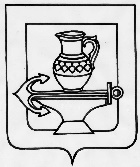  АДМИНИСТРАЦИЯ СЕЛЬСКОГО ПОСЕЛЕНИЯ ЛЕНИНСКИЙ СЕЛЬСОВЕТЛИПЕЦКОГО МУНИЦИПАЛЬНОГО РАЙОНА ЛИПЕЦКОЙ ОБЛАСТИПОСТАНОВЛЕНИЕ18.04.2022г.                                            с. Троицкое                                                № 143Об утверждении Положения о проведении противопожарной пропаганды и организации обучения населения мерам пожарной безопасности на территории сельского поселения Ленинский сельсовет Липецкого муниципального района Липецкой области   В соответствии с Федеральными законами от 21.12.1994 № 69-ФЗ «О пожарной безопасности», от 06.10.2003 г № 131-ФЗ «Об общих принципах организации местного самоуправления в Российской Федерации», Федерального закона от 22.07.2008 №123-ФЗ «Технический регламент о требованиях пожарной безопасности», постановлением Правительства Российской Федерации от 16.09.2020 №1479 «Правила противопожарного режима в Российской Федерации», в целях противопожарной пропаганды и обучения мерам пожарной безопасности населения, администрация сельского поселения Ленинский сельсовет Липецкого муниципального района Липецкой областиПОСТАНОВЛЯЕТ:   1. Утвердить Положение о проведении противопожарной пропаганды и организации обучения населения мерам пожарной безопасности на территории сельского поселения Ленинский сельсовет Липецкого муниципального района Липецкой области (приложение).   2. Разместить настоящее постановление на официальном сайте администрации сельского поселения Ленинский сельсовет в информационно-телекоммуникационной сети «Интернет».   3. Настоящее постановление вступает в силу со дня его официального обнародования.И.о. главы администрации сельского поселения Ленинский сельсовет                                                                   Н.И. Неклюдова                                                            Приложениек постановлению администрации сельского поселения Ленинский сельсовет Липецкого муниципального района                                                               Липецкой области от 18.04.2022г. № 143Положение о проведении противопожарной пропаганды и организации обучения населения мерам пожарной безопасности на территории сельского поселения Ленинский сельсовет Липецкого муниципального района Липецкой области1. Общие положения     1. Настоящее Положение о проведении противопожарной пропаганды и организации обучения населения мерам пожарной безопасности на территории сельского поселения Ленинский сельсовет Липецкого муниципального района Липецкой области (далее – Положение) разработано в соответствии с Федеральными законами от 21.12.1994                № 69-ФЗ «О пожарной безопасности», от 06.10.2003 № 131-ФЗ «Об общих принципах организации местного самоуправления в Российской Федерации», Федерального закона от 22.07.2008 №123-ФЗ «Технический регламент о требованиях пожарной безопасности» Правилами противопожарного режима в Российской Федерации, утвержденными постановлением Правительства Российской Федерации от 16.09.2020 № 1479, Уставом сельского поселения Ленинский сельсовет Липецкого муниципального района Липецкой области Российской Федерации, определяет единый порядок реализации организационных мероприятий в сфере противопожарной пропаганды и обязательного обучения мерам пожарной безопасности населения, взаимодействия и координации действий органов местного самоуправления, органов государственного надзора и контроля в совершенствовании работы организаций всех форм собственности, направленной на сохранение жизни и здоровья граждан и материальных ценностей от пожаров на территории сельского поселения Ленинский сельсовет Липецкого муниципального района Липецкой области.     2. Настоящее Положение устанавливает единые требования к организации проведения противопожарной пропаганды и обучения населения сельского поселения Ленинский сельсовет мерам пожарной безопасности, определяет его основные цели и задачи, а также группы населения, периодичность, формы и методы обучения мерам пожарной безопасности, способам защиты от опасных факторов пожара и правилам поведения в условиях пожара.      3. В настоящем Положении применяются следующие понятия:       1) Пожарная безопасность - состояние защищенности личности, имущества, общества и государства от пожаров.       2)  Меры пожарной безопасности - действия по обеспечению пожарной безопасности, в том числе по выполнению требований пожарной безопасности.       3) Противопожарная пропаганда – это целенаправленное информирование общества о проблемах и путях обеспечения пожарной безопасности, осуществляемое через средства массовой информации, посредством издания и распространения специальной литературы и рекламной продукции, устройства тематических выставок, смотров, конференций и использования других, не запрещенных законодательством Российской Федерации форм информирования населения.       4) Обучение мерам пожарной безопасности - организованный процесс по формированию знаний, умений, навыков граждан в области обеспечения пожарной безопасности в системе общего, профессионального и дополнительного образования, в процессе трудовой и служебной деятельности, а также в повседневной жизни.2. Цели и задачи проведения противопожарной пропаганды и обучения населения мерам пожарной безопасности     1. Основными целями проведения противопожарной пропаганды и обучения населения мерам пожарной безопасности являются:       1) Ознакомление граждан с правилами противопожарного режима в Российской Федерации.       2) Овладение навыками действий в случаях пожара, вызова пожарной помощи, пользования первичными средствами пожаротушения.       3) Соблюдение и выполнение гражданами сельского поселения Ленинский сельсовет требований пожарной безопасности в быту и в различных сферах деятельности.       4) Снижение числа пожаров и степени тяжести от них.       5) Повышение эффективности взаимодействия администрации сельского поселения Ленинский сельсовет Липецкого муниципального района Липецкой области, организаций и населения в обеспечении первичных мер пожарной безопасности на территории поселения.       6) Обеспечение целенаправленности, плановости и непрерывности процесса обучения населения мерам пожарной безопасности на территории сельского поселения Ленинский сельсовет Липецкого муниципального района Липецкой области.       7) Формирование сознательного и ответственного отношения к вопросам личной безопасности и безопасности окружающих.       8) Внедрение в сознание людей существования проблемы пожаров, формирования общественного мнения и психологических установок на личную и коллективную ответственность за пожарную безопасность.     2. Основными задачами проведения противопожарной пропаганды и обучения населения мерам пожарной безопасности являются:       1) Защита жизни, здоровья и имущества граждан в случае пожара.       2) Совершенствование знаний населения в области пожарной безопасности (освоение гражданами порядка действий при возникновении пожара, способов защиты от опасных факторов пожара, правил применения первичных средств пожаротушения и оказания пострадавшим на пожаре первой медицинской помощи пострадавшим при пожаре).        3) Создание условий для привлечения граждан на добровольной основе к деятельности по предупреждению и тушению пожаров, а также участия населения в профилактике пожаров и борьбе с ними.       4) Оперативное доведение до населения информации в области пожарной безопасности.       5) Организация и принятие мер по оповещению населения и подразделений противопожарной службы о пожаре.3. Организация проведения противопожарной пропаганды и обучение населения мерам пожарной безопасности     1. В соответствии с действующим законодательством организация проведения противопожарной пропаганды и обучения населения мерам пожарной безопасности на территории сельского поселения Ленинский сельсовет Липецкого муниципального района Липецкой области возлагаются на:       - администрацию сельского поселения Ленинский сельсовет Липецкого муниципального района Липецкой области;       - государственный противопожарный надзор по Липецкому району;       - организации независимо от форм собственности.     2. Противопожарная пропаганда осуществляется посредством:       - разработки и издания средств наглядной агитации;       - изготовления и распространения среди населения противопожарных памяток, листовок;       - методического обеспечения деятельности лиц в области противопожарной пропаганды;       - проведение учебно-методических занятий, тематических выставок, смотров, конкурсов и т.д.;       - размещения информации о пожарах на информационных стендах, расположенных на территории сельского поселения, на объектах организаций всех форм собственности;       - изготовления и размещения на территории сельского поселения Ленинский сельсовет Липецкого муниципального района Липецкой области аншлагов с социальной рекламой (по пожарной безопасности);       - информирования населения о пожарной безопасности, осуществляемое через официальный сайт администрации сельского поселения (средства массовой информации);       - использования иных форм и способов информирования населения, не запрещенных законодательством Российской Федерации.     3. Обучение мерам пожарной безопасности.       1) Обучение мерам пожарной безопасности проходят:- совершеннолетние граждане, состоящие в трудовых отношениях (далее - работающее население);- лица, обучающиеся по очной форме в государственных, муниципальных и негосударственных образовательных учреждениях общего типа (далее - обучающиеся); - совершеннолетние граждане, не состоящие в трудовых отношениях (далее - неработающее население).        2) Обучение мерам пожарной безопасности проводится в форме:- противопожарного инструктажа;- лекций, бесед, семинаров, учебных фильмов;- наглядной агитации, специальной литературы (памятки, буклеты, листовки);- занятий по специальным программам;- учений и тренировок.        3) Противопожарная пропаганда проводится в рамках мероприятий по пожарно-профилактической работе с населением на территории сельского поселения Ленинский сельсовет Липецкого муниципального района Липецкой области согласно плана (приложение).       4) Обучение населения в области пожарной безопасности проводят лица, прошедшие обучение по специальным программам в учреждениях, имеющие лицензию на данный вид деятельности.4.Обучение населения мерам пожарной безопасности по месту жительства     1. Администрация сельского поселения Ленинский сельсовет Липецкого муниципального района Липецкой области организует и проводит обучение мерам пожарной безопасности населения в части обеспечения первичных мер пожарной безопасности по месту жительства граждан.     2. Обучение мерам пожарной безопасности населения в части обеспечения первичных мер пожарной безопасности проводится путем:       1) привлечения населения на сходы, собрания;       2) проведения противопожарных инструктажей, лекций, бесед по вопросам соблюдения Правил пожарной безопасности;       3) организации и проведения тренировок по отработке действий при возникновении пожара, включая вопросы эвакуации людей, имущества и тушения условного пожара, в том числе с участием пожарной охраны;       4) распространения наглядной агитации (памятки, буклеты) по противопожарной тематике через почтовые ящики, либо непосредственно при проведении инструктажа, или при проведении проверок, а также путем установки в общедоступных местах специализированных стендов по вопросам пожарной безопасности, баннеров, аншлагов;       5) опубликования статей, информационных материалов о проблемах пожарной безопасности в средствах массовой информации (печатные издания, официальный сайт).       6) Выписки из правил пожарной безопасности могут размещаться на информационных стендах, расположенных на подъездах многоквартирного жилищного фонда.      3. Противопожарный инструктаж неработающего населения, в том числе пенсионеров, инвалидов, осуществляется работниками учреждений социальной защиты населения, жилищно-коммунальных организаций, жилищных, товариществ собственников жилья, инструкторами пожарной профилактики по месту жительства.      4. Лица, ответственные за обучение мерам пожарной безопасности в соответствии с настоящей главой, проходят предварительную подготовку в организациях, имеющих лицензию установленного образца на обучение в области пожарной безопасности.5. Организация обучения мерам пожарной безопасности по месту работы     1. Обучение мерам пожарной безопасности работников организаций независимо от их организационно-правовых форм проводится как с отрывом, так и без отрыва от производства и осуществляется руководителями (собственниками) организаций в соответствии с приказом МЧС РФ от 12.12.2007 № 645 Об утверждении норм пожарной безопасности «Обучение мерам пожарной безопасности работников организаций» и иными нормативными правовыми актами, устанавливающими правила, нормы, требования по противопожарной безопасности.     2. Обучение мерам пожарной безопасности работников организаций проводится по программам противопожарного инструктажа и (или) обучение по дополнительным профессиональным программам в области пожарной безопасности, проведение инструктажей, ознакомление работников с инструкциями о мерах пожарной безопасности.     3. Лица допускаются к работе на объекте только после прохождения обучения мерам пожарной безопасности.      Порядок и сроки проведения противопожарного инструктажа определяются руководителем организации. Обучение мерам пожарной безопасности осуществляется в соответствии с нормативными документами по пожарной безопасности.     4. На объекте с массовым пребыванием людей руководитель организации обеспечивает наличие инструкции о действиях персонала по эвакуации людей при пожаре, а также проведение не реже 1 раза в полугодие практических тренировок лиц, осуществляющих свою деятельность на объекте.6. Обучение мерам пожарной безопасности в организациях, осуществляющих образовательную деятельность     1. В организациях, осуществляющих образовательную деятельность, проводится обязательное обучение обучающихся мерам пожарной безопасности.      2. Обучение учащихся основам пожарной безопасности проводится по программе курса «Основы безопасности жизнедеятельности», введенного в базисный учебный план среднего (полного) общего образования.     3. В детских дошкольных организациях, осуществляющих образовательную деятельность, проводится в виде тематических (игровых) занятий, бесед по ознакомлению детей с основами соблюдения правил пожарной безопасности и поведения при возникновении пожара.      4. Обучение детей в учреждениях дополнительного образования мерам пожарной безопасности проводится через детские объединения (клубы, кружки), а также посредством проведения тематических смотров - конкурсов, выставок и организационно-массовых мероприятий.                                        Приложение                                       к Положению о проведении противопожарной пропагандыи организации обучения населения мерам пожарной безопасности                                        на территории сельского поселения Ленинский сельсовет                                         Липецкого муниципального района Липецкой областиПлан мероприятий по пожарно-профилактической работе с населениемна территории сельского поселения Ленинский сельсоветЛипецкого муниципального района Липецкой области№Наименование мероприятийСрок исполненияОтветственный 1Привлекать к работе по обучению мерам пожарной безопасности руководителей учрежденийпостоянноадминистрация сельского поселения2Проведение совместных с участковым инспектором полиции рейдов по семьям и гражданам, ведущим асоциальный образ жизни1 раз в 6 месяцевадминистрация сельского поселения3Распространение буклетов, памяток по обучению населения правилам пожарной безопасности, действиям в случае пожарапостоянноадминистрация сельского поселения4Организация и проведение совместных с социальной службой рейдов по престарелым и одиноким гражданам с обучением их правилам пожарной безопасности1 раз в 6 месяцевадминистрация сельского поселения